Name: _______________________________________________________________The Glass Castle by Jeannette WallsData Sheet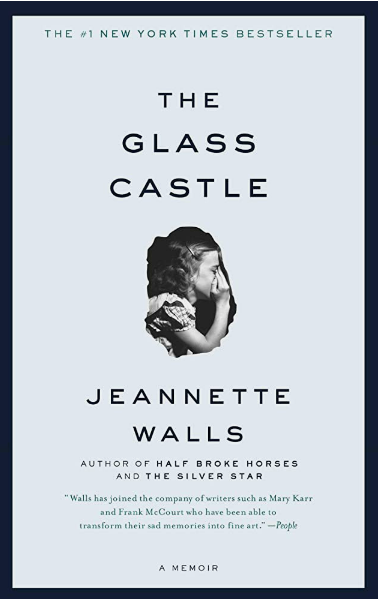 Directions: Fill in the sections of this data sheet completely while reading the memoir.Plot Summary Write at least one paragraph for each part of the book.Author’s ToneWhat is the author’s attitude toward the text?SettingIdentify where and when the novel is set. CharactersIdentify the significant characters in the novel.Memorable QuotesIdentify important quotes from the novel.SymbolsWhat are the important symbols in the novel?Possible ThemesIdentify at least three (3) and support your inferences with evidence from the novel.Theme 1:Theme 2:Theme 3:General InformationTitle:Author:Data of publication:Genre:Biographical Information about the AuthorHistorical Context(s) of the NovelCharacteristics of the Author’s StylePart OnePart TwoPart ThreePart FourPart FiveWords to describe the toneExamples from the text to support the toneSetting(s)Significance of opening and closing scenesNameRole in the StorySignificanceAdjectivesQuote (page #)Significance of each quoteImportant SymbolsSignificance of the Symbols